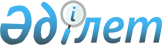 О некоторых вопросах государственной собственностиПостановление Правительства Республики Казахстан от 31 марта 2008 года N 304

      В соответствии с  постановлением Правительства Республики Казахстан от 22 января 2003 года N 81 "Об утверждении Правил передачи государственного имущества из одного вида государственной собственности в другой" Правительство Республики Казахстан  ПОСТАНОВЛЯЕТ : 

      1. Передать из республиканской собственности в коммунальную собственность города Астаны государственный пакет акций акционерного общества "Астанаэнергосервис" в размере 18,21 (восемнадцать целых двадцать одна сотая) процента от общего количества размещенных акций. 

      2. Комитету государственного имущества и приватизации Министерства финансов Республики Казахстан совместно с акимом города Астаны принять иные меры, вытекающие из данного постановления. 

      3. Внести в некоторые решения Правительства Республики Казахстан следующие дополнение и изменение: 

      1) в постановлении Правительства Республики Казахстан от 12 апреля 1999 года N 405 "О видах государственной собственности на государственные пакеты акций и государственные доли участия в организациях" (САПП Республики Казахстан, 1999 г., N 13, ст. 124): 

      в перечне акционерных обществ и хозяйственных товариществ, государственные пакеты акций и доли которых отнесены к коммунальной собственности: 

      раздел "г. Астана" дополнить строкой, порядковый номер 107-7, следующего содержания: 

      "107-7 АО "Астанаэнергосервис"; 

      2) утратил силу постановлением Правительства РК от 28.08.2015 № 683.

      Сноска. Пункт 3 с изменениями, внесенными постановлением Правительства РК от 28.08.2015 № 683.



      4. Настоящее постановление вводится в действие со дня подписания.       Премьер-Министр 

      Республики Казахстан                       К. Масимов 
					© 2012. РГП на ПХВ «Институт законодательства и правовой информации Республики Казахстан» Министерства юстиции Республики Казахстан
				